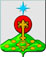 РОССИЙСКАЯ ФЕДЕРАЦИЯСвердловская областьДУМА СЕВЕРОУРАЛЬСКОГО ГОРОДСКОГО ОКРУГАРЕШЕНИЕот 29 августа 2018 года	                     № 63г. Североуральск     О награждении Почетной  грамотой  Думы Североуральского городского округа Руководствуясь Федеральным законом от 06.10.2003 года № 131-ФЗ «Об общих принципах организации местного самоуправления в Российской Федерации», Уставом Североуральского городского округа, на основании Положения о Почетной грамоте Думы Североуральского городского округа, утвержденного Решением Думы Североуральского городского округа от 30.05.2007 г. № 60, Дума Североуральского городского округаРЕШИЛА:1. За значительные успехи в организации, совершенствовании образовательного и воспитательного процессов, многолетний плодотворный труд и активную жизненную позицию наградить Почетной грамотой Думы Североуральского городского округа:          Сандалову Ольгу Алексеевну – учителя русского языка и литературы Муниципального автономного общеобразовательного учреждения «Средняя общеобразовательная школа № 15»;           Дрягину Ольгу Николаевну – учителя биологии Муниципального автономного образовательного учреждения Средняя общеобразовательная школа  № 8;           Аксенову Елену Васильевну – учителя русского языка и литературы Муниципального автономного общеобразовательного учреждения Средняя общеобразовательная школа № 8;          Кондреву Галину Рашитовну – педагога дополнительного образования Муниципального автономного учреждения  дополнительного образования Центр «Остров»;           Андрееву Людмилу Ивановну – заместителя директора по учебно-воспитательной работе Муниципального автономного общеобразовательного учреждения «Основная общеобразовательная школа № 4 имени Героя России Дмитрия Шектаева»2. За многолетний добросовестный труд в организации, активную жизненную позицию наградить Почетной грамотой Думы Североуральского городского округа:          Бывальцеву Гальфию Харисовну – главного бухгалтера  Муниципального автономного общеобразовательного учреждения «Средняя общеобразовательная школа № 14 имени Героя России Дмитрия Шектаева».3. Опубликовать настоящее Решение в газете «Наше слово».Председатель ДумыСевероуральского городского округа                                              Е.С. Балбекова